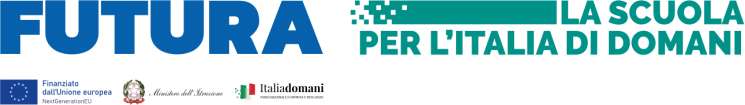 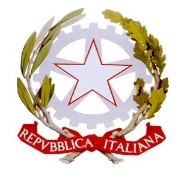 Ministero della Pubblica IstruzioneISTITUTO STATALE D’ISTRUZIONE SUPERIORE “Umberto Nobile - Roald Amundsen”Via Principe Lancellotti, 99 Lauro (AV) Tel. 081.8249216 - Codice Fiscale: 92076930640  PEO: avis01800G@istruzione.it  - PEC: avis01800G@pec.istruzione.it  Cod.  Meccanografico: AVIS01800GALLEGATO A - DOMANDA DI PARTECIPAZIONEP.N.R.R. Missione 4 - Istruzione E Ricerca - Componente 1 – Potenziamento dell’offerta dei servizi di istruzione: dagli asili nido alle Università Investimento 3.2: Scuola 4.0 - Azione 2 - Next generation labs – Laboratori per le professioni digitali del futuro, finanziato dall’Unione europea – Next Generation EU.CUP: D24D23000520005 - CODICE PROGETTO: M4C1I3.2-2022-962-P-23050Visto l’Avviso di selezione del Dirigente Scolastico prot. n. _____________ del _____________;Il/La sottoscritto/a ______________________ , nato/a il __________________ residente in ____________________c.f. ____________________________, tel______________________ email ________________________DICHIARALa propria disponibilità ad assolvere le funzioni di DSGA per le attività di Supporto Tecnico Specialistico alla esecuzione del progetto PNRR Misura 4.0 Labs.Ai fini dell’attribuzione del predetto incarico il sottoscrittoDICHIARAdi aver preso visione delle condizioni previste dal bandodi essere in godimento dei diritti politicidi non aver subito condanne penali ovvero di avere i seguenti provvedimenti penali__________________________________________________________________di non avere procedimenti penali pendenti, ovvero di avere i seguenti procedimenti penali pendenti: __________________________________________________________________di impegnarsi a documentare puntualmente tutta l’attività svoltadi essere disponibile ad adattarsi al calendario definito dal Gruppo Operativo di Pianodi non essere in alcuna delle condizioni di incompatibilità con l’incarico previsti dalla norma vigentedi avere la competenza informatica l’uso della piattaforma on line “Gestione progetti PNRR”Il/la sottoscritto/aDICHIARA,altresì, di essere disponibile ad accettare le seguenti condizioni indispensabili per un corretto svolgimento delle attività assegnate:□ affidamento di incarico;□ impegno a svolgere le attività previste secondo modi e tempi previsti dal progetto secondo il calendario definito dall’Istituto□ partecipazione agli incontri organizzativi previsti dal gruppo di progetto;A tal uopo allega la sotto elencata documentazione, che se mancante comporterà l’esclusione dalla selezione prevista dall’Avviso:□ All. A - Istanza di partecipazione all’avviso;□ All. B - Scheda di autovalutazione;□ Curriculum vitae su formato europeo;□ Carta di identità in corso di validità;Il/la sottoscritto/a, consapevole delle sanzioni previste in caso di dichiarazione mendace (art. 76 del D.P.R. n. 445/00 e artt. 483, 485, 489 e 496 C.P.),DICHIARAinfine, che tutti i dati riportati nella presente domanda e nel curriculum vitae, resi ai sensi degli Artt. 46 e 47 del D.P.R. 28.12.2000, n. 445, corrispondono a verità.Luogo e data ________________________ Firma _______________________________Il/la sottoscritto/a autorizza l’ISIS Nobile Amundsen di Lauro (AV) al trattamento dei dati personali, essendo consapevole che essi saranno trattati ai soli fini istituzionali (art. 13 del D.Lgs. 30.06.2003, n. 196).Luogo e data ______________________________ Firma _____________________________